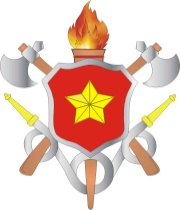 GOVERNO DO DISTRITO FEDERALCORPO DE BOMBEIROS MILITAR DO DISTRITO FEDERALDEPARTAMENTO DE SEGURANÇA CONTRA INCÊNDIODIRETORIA DE VISTORIASGOVERNO DO DISTRITO FEDERALCORPO DE BOMBEIROS MILITAR DO DISTRITO FEDERALDEPARTAMENTO DE SEGURANÇA CONTRA INCÊNDIODIRETORIA DE VISTORIASGOVERNO DO DISTRITO FEDERALCORPO DE BOMBEIROS MILITAR DO DISTRITO FEDERALDEPARTAMENTO DE SEGURANÇA CONTRA INCÊNDIODIRETORIA DE VISTORIASGOVERNO DO DISTRITO FEDERALCORPO DE BOMBEIROS MILITAR DO DISTRITO FEDERALDEPARTAMENTO DE SEGURANÇA CONTRA INCÊNDIODIRETORIA DE VISTORIASGOVERNO DO DISTRITO FEDERALCORPO DE BOMBEIROS MILITAR DO DISTRITO FEDERALDEPARTAMENTO DE SEGURANÇA CONTRA INCÊNDIODIRETORIA DE VISTORIASGOVERNO DO DISTRITO FEDERALCORPO DE BOMBEIROS MILITAR DO DISTRITO FEDERALDEPARTAMENTO DE SEGURANÇA CONTRA INCÊNDIODIRETORIA DE VISTORIASGOVERNO DO DISTRITO FEDERALCORPO DE BOMBEIROS MILITAR DO DISTRITO FEDERALDEPARTAMENTO DE SEGURANÇA CONTRA INCÊNDIODIRETORIA DE VISTORIASGOVERNO DO DISTRITO FEDERALCORPO DE BOMBEIROS MILITAR DO DISTRITO FEDERALDEPARTAMENTO DE SEGURANÇA CONTRA INCÊNDIODIRETORIA DE VISTORIASGOVERNO DO DISTRITO FEDERALCORPO DE BOMBEIROS MILITAR DO DISTRITO FEDERALDEPARTAMENTO DE SEGURANÇA CONTRA INCÊNDIODIRETORIA DE VISTORIAS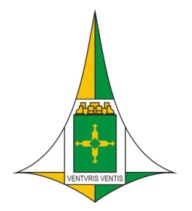 FORMULÁRIO DE DILAÇÃO DE PRAZO - DIVIS/DESEGFORMULÁRIO DE DILAÇÃO DE PRAZO - DIVIS/DESEGFORMULÁRIO DE DILAÇÃO DE PRAZO - DIVIS/DESEGFORMULÁRIO DE DILAÇÃO DE PRAZO - DIVIS/DESEGFORMULÁRIO DE DILAÇÃO DE PRAZO - DIVIS/DESEGFORMULÁRIO DE DILAÇÃO DE PRAZO - DIVIS/DESEGFORMULÁRIO DE DILAÇÃO DE PRAZO - DIVIS/DESEGFORMULÁRIO DE DILAÇÃO DE PRAZO - DIVIS/DESEGFORMULÁRIO DE DILAÇÃO DE PRAZO - DIVIS/DESEGFORMULÁRIO DE DILAÇÃO DE PRAZO - DIVIS/DESEGFORMULÁRIO DE DILAÇÃO DE PRAZO - DIVIS/DESEGFORMULÁRIO DE DILAÇÃO DE PRAZO - DIVIS/DESEGPROTOCOLO                                                                                                                                      Preenchimento do DESEGPROTOCOLO                                                                                                                                      Preenchimento do DESEGPROTOCOLO                                                                                                                                      Preenchimento do DESEGPROTOCOLO                                                                                                                                      Preenchimento do DESEGPROTOCOLO                                                                                                                                      Preenchimento do DESEGPROTOCOLO                                                                                                                                      Preenchimento do DESEGPROTOCOLO                                                                                                                                      Preenchimento do DESEGPROTOCOLO                                                                                                                                      Preenchimento do DESEGPROTOCOLO                                                                                                                                      Preenchimento do DESEGPROTOCOLO                                                                                                                                      Preenchimento do DESEGPROTOCOLO                                                                                                                                      Preenchimento do DESEGPROTOCOLO                                                                                                                                      Preenchimento do DESEGNº do Processo SEI:Nº do Processo SEI:Nº do Processo SEI:Nº do Processo SEI:Nº do Processo SEI:Nº do Processo SEI:Nº do Processo SEI:DATA:DATA:DATA:_______________________________Militar Responsável pelo Protocolo_______________________________Militar Responsável pelo ProtocoloIDENTIFICAÇÃO DA EDIFICAÇÃO/ESTABELECIMENTO(OBRIGATÓRIO INFORMAR TODOS OS DADOS de 02 a 09, CASO NÃO SEJAM INFORMADOS, O PEDIDO SERÁ COMPULSORIAMENTE INDEFERIDO).IDENTIFICAÇÃO DA EDIFICAÇÃO/ESTABELECIMENTO(OBRIGATÓRIO INFORMAR TODOS OS DADOS de 02 a 09, CASO NÃO SEJAM INFORMADOS, O PEDIDO SERÁ COMPULSORIAMENTE INDEFERIDO).IDENTIFICAÇÃO DA EDIFICAÇÃO/ESTABELECIMENTO(OBRIGATÓRIO INFORMAR TODOS OS DADOS de 02 a 09, CASO NÃO SEJAM INFORMADOS, O PEDIDO SERÁ COMPULSORIAMENTE INDEFERIDO).IDENTIFICAÇÃO DA EDIFICAÇÃO/ESTABELECIMENTO(OBRIGATÓRIO INFORMAR TODOS OS DADOS de 02 a 09, CASO NÃO SEJAM INFORMADOS, O PEDIDO SERÁ COMPULSORIAMENTE INDEFERIDO).IDENTIFICAÇÃO DA EDIFICAÇÃO/ESTABELECIMENTO(OBRIGATÓRIO INFORMAR TODOS OS DADOS de 02 a 09, CASO NÃO SEJAM INFORMADOS, O PEDIDO SERÁ COMPULSORIAMENTE INDEFERIDO).IDENTIFICAÇÃO DA EDIFICAÇÃO/ESTABELECIMENTO(OBRIGATÓRIO INFORMAR TODOS OS DADOS de 02 a 09, CASO NÃO SEJAM INFORMADOS, O PEDIDO SERÁ COMPULSORIAMENTE INDEFERIDO).IDENTIFICAÇÃO DA EDIFICAÇÃO/ESTABELECIMENTO(OBRIGATÓRIO INFORMAR TODOS OS DADOS de 02 a 09, CASO NÃO SEJAM INFORMADOS, O PEDIDO SERÁ COMPULSORIAMENTE INDEFERIDO).IDENTIFICAÇÃO DA EDIFICAÇÃO/ESTABELECIMENTO(OBRIGATÓRIO INFORMAR TODOS OS DADOS de 02 a 09, CASO NÃO SEJAM INFORMADOS, O PEDIDO SERÁ COMPULSORIAMENTE INDEFERIDO).IDENTIFICAÇÃO DA EDIFICAÇÃO/ESTABELECIMENTO(OBRIGATÓRIO INFORMAR TODOS OS DADOS de 02 a 09, CASO NÃO SEJAM INFORMADOS, O PEDIDO SERÁ COMPULSORIAMENTE INDEFERIDO).IDENTIFICAÇÃO DA EDIFICAÇÃO/ESTABELECIMENTO(OBRIGATÓRIO INFORMAR TODOS OS DADOS de 02 a 09, CASO NÃO SEJAM INFORMADOS, O PEDIDO SERÁ COMPULSORIAMENTE INDEFERIDO).IDENTIFICAÇÃO DA EDIFICAÇÃO/ESTABELECIMENTO(OBRIGATÓRIO INFORMAR TODOS OS DADOS de 02 a 09, CASO NÃO SEJAM INFORMADOS, O PEDIDO SERÁ COMPULSORIAMENTE INDEFERIDO).IDENTIFICAÇÃO DA EDIFICAÇÃO/ESTABELECIMENTO(OBRIGATÓRIO INFORMAR TODOS OS DADOS de 02 a 09, CASO NÃO SEJAM INFORMADOS, O PEDIDO SERÁ COMPULSORIAMENTE INDEFERIDO).DENOMINAÇÃO DA EDIFICAÇÃO/ESTABELECIMENTO (OBRIGATÓRIO):DENOMINAÇÃO DA EDIFICAÇÃO/ESTABELECIMENTO (OBRIGATÓRIO):DENOMINAÇÃO DA EDIFICAÇÃO/ESTABELECIMENTO (OBRIGATÓRIO):DENOMINAÇÃO DA EDIFICAÇÃO/ESTABELECIMENTO (OBRIGATÓRIO):DENOMINAÇÃO DA EDIFICAÇÃO/ESTABELECIMENTO (OBRIGATÓRIO):DENOMINAÇÃO DA EDIFICAÇÃO/ESTABELECIMENTO (OBRIGATÓRIO):DENOMINAÇÃO DA EDIFICAÇÃO/ESTABELECIMENTO (OBRIGATÓRIO):DENOMINAÇÃO DA EDIFICAÇÃO/ESTABELECIMENTO (OBRIGATÓRIO):DENOMINAÇÃO DA EDIFICAÇÃO/ESTABELECIMENTO (OBRIGATÓRIO):DENOMINAÇÃO DA EDIFICAÇÃO/ESTABELECIMENTO (OBRIGATÓRIO):DENOMINAÇÃO DA EDIFICAÇÃO/ESTABELECIMENTO (OBRIGATÓRIO):DENOMINAÇÃO DA EDIFICAÇÃO/ESTABELECIMENTO (OBRIGATÓRIO):ENDEREÇO (OBRIGATÓRIO):ENDEREÇO (OBRIGATÓRIO):ENDEREÇO (OBRIGATÓRIO):ENDEREÇO (OBRIGATÓRIO):ENDEREÇO (OBRIGATÓRIO):ENDEREÇO (OBRIGATÓRIO):ENDEREÇO (OBRIGATÓRIO):ENDEREÇO (OBRIGATÓRIO):ENDEREÇO (OBRIGATÓRIO):ENDEREÇO (OBRIGATÓRIO):ENDEREÇO (OBRIGATÓRIO):ENDEREÇO (OBRIGATÓRIO):CIDADE (OBRIGATÓRIO):CIDADE (OBRIGATÓRIO):CIDADE (OBRIGATÓRIO):CIDADE (OBRIGATÓRIO):CIDADE (OBRIGATÓRIO):CIDADE (OBRIGATÓRIO):CIDADE (OBRIGATÓRIO):CIDADE (OBRIGATÓRIO):CIDADE (OBRIGATÓRIO):CIDADE (OBRIGATÓRIO):CIDADE (OBRIGATÓRIO):CIDADE (OBRIGATÓRIO):CGC/CNPJ(OBRIGATÓRIO):CGC/CNPJ(OBRIGATÓRIO):CGC/CNPJ(OBRIGATÓRIO):CGC/CNPJ(OBRIGATÓRIO):CGC/CNPJ(OBRIGATÓRIO):CGC/CNPJ(OBRIGATÓRIO):CGC/CNPJ(OBRIGATÓRIO):CGC/CNPJ(OBRIGATÓRIO):CGC/CNPJ(OBRIGATÓRIO):CGC/CNPJ(OBRIGATÓRIO):CGC/CNPJ(OBRIGATÓRIO):CGC/CNPJ(OBRIGATÓRIO):TERMO DE NOTIFICAÇÃO REFERÊNCIATERMO DE NOTIFICAÇÃO REFERÊNCIATERMO DE NOTIFICAÇÃO REFERÊNCIATERMO DE NOTIFICAÇÃO REFERÊNCIATERMO DE NOTIFICAÇÃO REFERÊNCIATERMO DE NOTIFICAÇÃO REFERÊNCIATERMO DE NOTIFICAÇÃO REFERÊNCIATERMO DE NOTIFICAÇÃO REFERÊNCIATERMO DE NOTIFICAÇÃO REFERÊNCIATERMO DE NOTIFICAÇÃO REFERÊNCIATERMO DE NOTIFICAÇÃO REFERÊNCIATERMO DE NOTIFICAÇÃO REFERÊNCIANº DO TERMO DE NOTIFICAÇÃO (Nº/ANO):Nº DO TERMO DE NOTIFICAÇÃO (Nº/ANO):Nº DO TERMO DE NOTIFICAÇÃO (Nº/ANO):Nº DO TERMO DE NOTIFICAÇÃO (Nº/ANO):Nº DO TERMO DE NOTIFICAÇÃO (Nº/ANO):Nº DO TERMO DE NOTIFICAÇÃO (Nº/ANO):Nº DO TERMO DE NOTIFICAÇÃO (Nº/ANO):Nº DO TERMO DE NOTIFICAÇÃO (Nº/ANO):Nº DO TERMO DE NOTIFICAÇÃO (Nº/ANO):Nº DO TERMO DE NOTIFICAÇÃO (Nº/ANO):Nº DO TERMO DE NOTIFICAÇÃO (Nº/ANO):Nº DO TERMO DE NOTIFICAÇÃO (Nº/ANO):DATA DE RECEBIMENTO DA NOTIFICAÇÃO (OBRIGATÓRIO):DATA DE RECEBIMENTO DA NOTIFICAÇÃO (OBRIGATÓRIO):DATA DE RECEBIMENTO DA NOTIFICAÇÃO (OBRIGATÓRIO):DATA DE RECEBIMENTO DA NOTIFICAÇÃO (OBRIGATÓRIO):DATA DE RECEBIMENTO DA NOTIFICAÇÃO (OBRIGATÓRIO):DATA DE RECEBIMENTO DA NOTIFICAÇÃO (OBRIGATÓRIO):DATA DE RECEBIMENTO DA NOTIFICAÇÃO (OBRIGATÓRIO):DATA DE RECEBIMENTO DA NOTIFICAÇÃO (OBRIGATÓRIO):DATA DE RECEBIMENTO DA NOTIFICAÇÃO (OBRIGATÓRIO):DATA DE RECEBIMENTO DA NOTIFICAÇÃO (OBRIGATÓRIO):DATA DE RECEBIMENTO DA NOTIFICAÇÃO (OBRIGATÓRIO):DATA DE RECEBIMENTO DA NOTIFICAÇÃO (OBRIGATÓRIO):PRAZO CONCEDIDO DA NOTIFICAÇÃO:PRAZO CONCEDIDO DA NOTIFICAÇÃO:PRAZO CONCEDIDO DA NOTIFICAÇÃO:PRAZO CONCEDIDO DA NOTIFICAÇÃO:PRAZO CONCEDIDO DA NOTIFICAÇÃO:PRAZO CONCEDIDO DA NOTIFICAÇÃO:PRAZO CONCEDIDO DA NOTIFICAÇÃO:PRAZO CONCEDIDO DA NOTIFICAÇÃO:PRAZO CONCEDIDO DA NOTIFICAÇÃO:PRAZO CONCEDIDO DA NOTIFICAÇÃO:PRAZO CONCEDIDO DA NOTIFICAÇÃO:PRAZO CONCEDIDO DA NOTIFICAÇÃO:NOME DO AGENTE FISCALIZADOR 01(OBRIGATÓRIO):NOME DO AGENTE FISCALIZADOR 01(OBRIGATÓRIO):NOME DO AGENTE FISCALIZADOR 01(OBRIGATÓRIO):NOME DO AGENTE FISCALIZADOR 01(OBRIGATÓRIO):NOME DO AGENTE FISCALIZADOR 01(OBRIGATÓRIO):NOME DO AGENTE FISCALIZADOR 01(OBRIGATÓRIO):NOME DO AGENTE FISCALIZADOR 01(OBRIGATÓRIO):NOME DO AGENTE FISCALIZADOR 01(OBRIGATÓRIO):NOME DO AGENTE FISCALIZADOR 01(OBRIGATÓRIO):NOME DO AGENTE FISCALIZADOR 01(OBRIGATÓRIO):NOME DO AGENTE FISCALIZADOR 01(OBRIGATÓRIO):NOME DO AGENTE FISCALIZADOR 01(OBRIGATÓRIO):NOME DO AGENTE FISCALIZADOR 02:NOME DO AGENTE FISCALIZADOR 02:NOME DO AGENTE FISCALIZADOR 02:NOME DO AGENTE FISCALIZADOR 02:NOME DO AGENTE FISCALIZADOR 02:NOME DO AGENTE FISCALIZADOR 02:NOME DO AGENTE FISCALIZADOR 02:NOME DO AGENTE FISCALIZADOR 02:NOME DO AGENTE FISCALIZADOR 02:NOME DO AGENTE FISCALIZADOR 02:NOME DO AGENTE FISCALIZADOR 02:NOME DO AGENTE FISCALIZADOR 02:DILAÇÕES ANTERIORESDILAÇÕES ANTERIORESDILAÇÕES ANTERIORESDILAÇÕES ANTERIORESDILAÇÕES ANTERIORESDILAÇÕES ANTERIORESDILAÇÕES ANTERIORESDILAÇÕES ANTERIORESDILAÇÕES ANTERIORESDILAÇÕES ANTERIORESDILAÇÕES ANTERIORESDILAÇÕES ANTERIORES1ª VEZ QUE REQUER:1ª VEZ QUE REQUER:1ª VEZ QUE REQUER:1ª VEZ QUE REQUER:2ª VEZ QUE REQUER:2ª VEZ QUE REQUER:2ª VEZ QUE REQUER:2ª VEZ QUE REQUER:PRAZO CONCEDIDO NA ÚLTIMA DILAÇÃO DE PRAZO:PRAZO CONCEDIDO NA ÚLTIMA DILAÇÃO DE PRAZO:PRAZO CONCEDIDO NA ÚLTIMA DILAÇÃO DE PRAZO:PRAZO CONCEDIDO NA ÚLTIMA DILAÇÃO DE PRAZO:PRAZO CONCEDIDO NA ÚLTIMA DILAÇÃO DE PRAZO:PRAZO CONCEDIDO NA ÚLTIMA DILAÇÃO DE PRAZO:PRAZO CONCEDIDO NA ÚLTIMA DILAÇÃO DE PRAZO:3ª VEZ QUE REQUER:3ª VEZ QUE REQUER:3ª VEZ QUE REQUER:3ª VEZ QUE REQUER:PRAZO CONCEDIDO NA ÚLTIMA DILAÇÃO DE PRAZO:PRAZO CONCEDIDO NA ÚLTIMA DILAÇÃO DE PRAZO:PRAZO CONCEDIDO NA ÚLTIMA DILAÇÃO DE PRAZO:PRAZO CONCEDIDO NA ÚLTIMA DILAÇÃO DE PRAZO:PRAZO CONCEDIDO NA ÚLTIMA DILAÇÃO DE PRAZO:PRAZO CONCEDIDO NA ÚLTIMA DILAÇÃO DE PRAZO:PRAZO CONCEDIDO NA ÚLTIMA DILAÇÃO DE PRAZO:ACIMA DE 03 REQUERIMENTOS:ACIMA DE 03 REQUERIMENTOS:ACIMA DE 03 REQUERIMENTOS:ACIMA DE 03 REQUERIMENTOS:ACIMA DE 03 REQUERIMENTOS:ACIMA DE 03 REQUERIMENTOS:PRAZO TOTAL CONCEDIDO EM TODAS AS DILAÇÕES:PRAZO TOTAL CONCEDIDO EM TODAS AS DILAÇÕES:PRAZO TOTAL CONCEDIDO EM TODAS AS DILAÇÕES:PRAZO TOTAL CONCEDIDO EM TODAS AS DILAÇÕES:RAZÕES PARA DILAÇÃO DE PRAZO (OBRIGATÓRIO)RAZÕES PARA DILAÇÃO DE PRAZO (OBRIGATÓRIO)RAZÕES PARA DILAÇÃO DE PRAZO (OBRIGATÓRIO)RAZÕES PARA DILAÇÃO DE PRAZO (OBRIGATÓRIO)RAZÕES PARA DILAÇÃO DE PRAZO (OBRIGATÓRIO)RAZÕES PARA DILAÇÃO DE PRAZO (OBRIGATÓRIO)RAZÕES PARA DILAÇÃO DE PRAZO (OBRIGATÓRIO)RAZÕES PARA DILAÇÃO DE PRAZO (OBRIGATÓRIO)RAZÕES PARA DILAÇÃO DE PRAZO (OBRIGATÓRIO)RAZÕES PARA DILAÇÃO DE PRAZO (OBRIGATÓRIO)RAZÕES PARA DILAÇÃO DE PRAZO (OBRIGATÓRIO)RAZÕES PARA DILAÇÃO DE PRAZO (OBRIGATÓRIO)CRONOGRAMA DE EXECUÇÃO (OBRIGATÓRIO):CRONOGRAMA DE EXECUÇÃO (OBRIGATÓRIO):CRONOGRAMA DE EXECUÇÃO (OBRIGATÓRIO):CRONOGRAMA DE EXECUÇÃO (OBRIGATÓRIO):CRONOGRAMA DE EXECUÇÃO (OBRIGATÓRIO):CRONOGRAMA DE EXECUÇÃO (OBRIGATÓRIO):CRONOGRAMA DE EXECUÇÃO (OBRIGATÓRIO):CRONOGRAMA DE EXECUÇÃO (OBRIGATÓRIO):CRONOGRAMA DE EXECUÇÃO (OBRIGATÓRIO):CRONOGRAMA DE EXECUÇÃO (OBRIGATÓRIO):CRONOGRAMA DE EXECUÇÃO (OBRIGATÓRIO):CRONOGRAMA DE EXECUÇÃO (OBRIGATÓRIO):EXIGÊNCIAEXIGÊNCIAEXIGÊNCIAEXIGÊNCIAEXIGÊNCIAEXIGÊNCIAEXIGÊNCIASITUAÇÃO ATUALSITUAÇÃO ATUALSITUAÇÃO ATUALPRAZO DE EXECUÇÃOPRAZO DE EXECUÇÃODOCUMENTOS ANEXOSDOCUMENTOS ANEXOSDOCUMENTOS ANEXOSDOCUMENTOS ANEXOSDOCUMENTOS ANEXOSDOCUMENTOS ANEXOSDOCUMENTOS ANEXOSDOCUMENTOS ANEXOSDOCUMENTOS ANEXOSDOCUMENTOS ANEXOSDOCUMENTOS ANEXOSDOCUMENTOS ANEXOSPRAZO REQUERIDO (OBRIGATÓRIO):PRAZO REQUERIDO (OBRIGATÓRIO):PRAZO REQUERIDO (OBRIGATÓRIO):PRAZO REQUERIDO (OBRIGATÓRIO):PRAZO REQUERIDO (OBRIGATÓRIO):PRAZO REQUERIDO (OBRIGATÓRIO):PRAZO REQUERIDO (OBRIGATÓRIO):PRAZO REQUERIDO (OBRIGATÓRIO):PRAZO REQUERIDO (OBRIGATÓRIO):PRAZO REQUERIDO (OBRIGATÓRIO):PRAZO REQUERIDO (OBRIGATÓRIO):PRAZO REQUERIDO (OBRIGATÓRIO):NÚMERO DE DIAS POR EXTENSO:NÚMERO DE DIAS POR EXTENSO:NÚMERO DE DIAS POR EXTENSO:NÚMERO DE DIAS POR EXTENSO:NÚMERO DE DIAS POR EXTENSO:NÚMERO DE DIAS POR EXTENSO:NÚMERO DE DIAS POR EXTENSO:NÚMERO DE DIAS POR EXTENSO:NÚMERO DE DIAS POR EXTENSO:NÚMERO DE DIAS POR EXTENSO:NÚMERO DE DIAS POR EXTENSO:NÚMERO DE DIAS POR EXTENSO:REQUERENTE (OBRIGATÓRIO):REQUERENTE (OBRIGATÓRIO):REQUERENTE (OBRIGATÓRIO):REQUERENTE (OBRIGATÓRIO):REQUERENTE (OBRIGATÓRIO):REQUERENTE (OBRIGATÓRIO):REQUERENTE (OBRIGATÓRIO):REQUERENTE (OBRIGATÓRIO):REQUERENTE (OBRIGATÓRIO):REQUERENTE (OBRIGATÓRIO):REQUERENTE (OBRIGATÓRIO):REQUERENTE (OBRIGATÓRIO):NOME:NOME:NOME:NOME:NOME:NOME:NOME:NOME:NOME:NOME:NOME:NOME:CPF:CPF:CPF:CPF:CPF:CPF:CPF:CPF:CPF:CPF:CPF:CPF:TELEFONE:TELEFONE:TELEFONE:TELEFONE:TELEFONE:TELEFONE:TELEFONE:TELEFONE:TELEFONE:TELEFONE:TELEFONE:TELEFONE:E-MAILs (OBRIGATÓRIO):E-MAILs (OBRIGATÓRIO):E-MAILs (OBRIGATÓRIO):E-MAILs (OBRIGATÓRIO):E-MAILs (OBRIGATÓRIO):E-MAILs (OBRIGATÓRIO):E-MAILs (OBRIGATÓRIO):E-MAILs (OBRIGATÓRIO):E-MAILs (OBRIGATÓRIO):E-MAILs (OBRIGATÓRIO):E-MAILs (OBRIGATÓRIO):E-MAILs (OBRIGATÓRIO):_________________________________________Assinatura do Interessado (OBRIGATÓRIO):_________________________________________Assinatura do Interessado (OBRIGATÓRIO):_________________________________________Assinatura do Interessado (OBRIGATÓRIO):_________________________________________Assinatura do Interessado (OBRIGATÓRIO):_________________________________________Assinatura do Interessado (OBRIGATÓRIO):_________________________________________Assinatura do Interessado (OBRIGATÓRIO):_________________________________________Assinatura do Interessado (OBRIGATÓRIO):_________________________________________Assinatura do Interessado (OBRIGATÓRIO):_________________________________________Assinatura do Interessado (OBRIGATÓRIO):_________________________________________Assinatura do Interessado (OBRIGATÓRIO):_________________________________________Assinatura do Interessado (OBRIGATÓRIO):_________________________________________Assinatura do Interessado (OBRIGATÓRIO):MANIFESTAÇÃO DOS AGENTES FISCALIZADORES                                                                                     Preenchimento do DESEGMANIFESTAÇÃO DOS AGENTES FISCALIZADORES                                                                                     Preenchimento do DESEGMANIFESTAÇÃO DOS AGENTES FISCALIZADORES                                                                                     Preenchimento do DESEGMANIFESTAÇÃO DOS AGENTES FISCALIZADORES                                                                                     Preenchimento do DESEGMANIFESTAÇÃO DOS AGENTES FISCALIZADORES                                                                                     Preenchimento do DESEGMANIFESTAÇÃO DOS AGENTES FISCALIZADORES                                                                                     Preenchimento do DESEGMANIFESTAÇÃO DOS AGENTES FISCALIZADORES                                                                                     Preenchimento do DESEGMANIFESTAÇÃO DOS AGENTES FISCALIZADORES                                                                                     Preenchimento do DESEGMANIFESTAÇÃO DOS AGENTES FISCALIZADORES                                                                                     Preenchimento do DESEGMANIFESTAÇÃO DOS AGENTES FISCALIZADORES                                                                                     Preenchimento do DESEGMANIFESTAÇÃO DOS AGENTES FISCALIZADORES                                                                                     Preenchimento do DESEGMANIFESTAÇÃO DOS AGENTES FISCALIZADORES                                                                                     Preenchimento do DESEGINDEFERIDO: MANTER-SE-Á O PRAZO ESTIPULADO NA NOTIFICAÇÃO.MANTER-SE-Á O PRAZO ESTIPULADO NA NOTIFICAÇÃO.MANTER-SE-Á O PRAZO ESTIPULADO NA NOTIFICAÇÃO.MANTER-SE-Á O PRAZO ESTIPULADO NA NOTIFICAÇÃO.MANTER-SE-Á O PRAZO ESTIPULADO NA NOTIFICAÇÃO.MANTER-SE-Á O PRAZO ESTIPULADO NA NOTIFICAÇÃO.MANTER-SE-Á O PRAZO ESTIPULADO NA NOTIFICAÇÃO.MANTER-SE-Á O PRAZO ESTIPULADO NA NOTIFICAÇÃO.MANTER-SE-Á O PRAZO ESTIPULADO NA NOTIFICAÇÃO.RAZÕES DO INDEFERIMENTO:RAZÕES DO INDEFERIMENTO:RAZÕES DO INDEFERIMENTO:RAZÕES DO INDEFERIMENTO:RAZÕES DO INDEFERIMENTO:RAZÕES DO INDEFERIMENTO:RAZÕES DO INDEFERIMENTO:RAZÕES DO INDEFERIMENTO:RAZÕES DO INDEFERIMENTO:RAZÕES DO INDEFERIMENTO:RAZÕES DO INDEFERIMENTO:RAZÕES DO INDEFERIMENTO:DEFERIDO:FICA DILATADO O PRAZO DA NOTIFICAÇÃO POR ____________ DIAS.               FICA DILATADO O PRAZO DA NOTIFICAÇÃO POR ____________ DIAS.               FICA DILATADO O PRAZO DA NOTIFICAÇÃO POR ____________ DIAS.               FICA DILATADO O PRAZO DA NOTIFICAÇÃO POR ____________ DIAS.               FICA DILATADO O PRAZO DA NOTIFICAÇÃO POR ____________ DIAS.               FICA DILATADO O PRAZO DA NOTIFICAÇÃO POR ____________ DIAS.               FICA DILATADO O PRAZO DA NOTIFICAÇÃO POR ____________ DIAS.               FICA DILATADO O PRAZO DA NOTIFICAÇÃO POR ____________ DIAS.               FICA DILATADO O PRAZO DA NOTIFICAÇÃO POR ____________ DIAS.               PRAZO DILATADO POR EXTENSO:PRAZO DILATADO POR EXTENSO:PRAZO DILATADO POR EXTENSO:PRAZO DILATADO POR EXTENSO:PRAZO DILATADO POR EXTENSO:PRAZO DILATADO POR EXTENSO:PRAZO DILATADO POR EXTENSO:PRAZO DILATADO POR EXTENSO:PRAZO DILATADO POR EXTENSO:PRAZO DILATADO POR EXTENSO:PRAZO DILATADO POR EXTENSO:PRAZO DILATADO POR EXTENSO:_________________________________________Agente Fiscalizador / Nº da Credencial_________________________________________Agente Fiscalizador / Nº da Credencial_________________________________________Agente Fiscalizador / Nº da Credencial_________________________________________Agente Fiscalizador / Nº da Credencial_________________________________________Agente Fiscalizador / Nº da Credencial_________________________________________Agente Fiscalizador / Nº da Credencial_________________________________________Agente Fiscalizador / Nº da Credencial_________________________________________Agente Fiscalizador / Nº da Credencial_________________________________________Agente Fiscalizador / Nº da Credencial_________________________________________Agente Fiscalizador / Nº da Credencial_________________________________________Agente Fiscalizador / Nº da Credencial_________________________________________Agente Fiscalizador / Nº da CredencialCIENTE:_________________________________________Chefe ImediatoCIENTE:_________________________________________Chefe ImediatoCIENTE:_________________________________________Chefe ImediatoCIENTE:_________________________________________Chefe ImediatoCIENTE:_________________________________________Chefe ImediatoCIENTE:_________________________________________Chefe ImediatoCIENTE:_________________________________________Chefe ImediatoCIENTE:_________________________________________Chefe ImediatoCIENTE:_________________________________________Chefe ImediatoCIENTE:_________________________________________Chefe ImediatoCIENTE:_________________________________________Chefe ImediatoCIENTE:_________________________________________Chefe ImediatoCONTATO PRÉVIO                                                                                                                             Preenchimento do DESEGCONTATO PRÉVIO                                                                                                                             Preenchimento do DESEGCONTATO PRÉVIO                                                                                                                             Preenchimento do DESEGCONTATO PRÉVIO                                                                                                                             Preenchimento do DESEGCONTATO PRÉVIO                                                                                                                             Preenchimento do DESEGCONTATO PRÉVIO                                                                                                                             Preenchimento do DESEGCONTATO PRÉVIO                                                                                                                             Preenchimento do DESEGCONTATO PRÉVIO                                                                                                                             Preenchimento do DESEGCONTATO PRÉVIO                                                                                                                             Preenchimento do DESEGCONTATO PRÉVIO                                                                                                                             Preenchimento do DESEGCONTATO PRÉVIO                                                                                                                             Preenchimento do DESEGCONTATO PRÉVIO                                                                                                                             Preenchimento do DESEGNOME:NOME:NOME:NOME:NOME:NOME:NOME:NOME:NOME:NOME:_______________________________Militar Responsável_______________________________Militar ResponsávelTELEFONE:TELEFONE:TELEFONE:TELEFONE:TELEFONE:TELEFONE:TELEFONE:TELEFONE:TELEFONE:TELEFONE:_______________________________Militar Responsável_______________________________Militar ResponsávelDATA E HORA DA LIGAÇÃO:DATA E HORA DA LIGAÇÃO:DATA E HORA DA LIGAÇÃO:DATA E HORA DA LIGAÇÃO:DATA E HORA DA LIGAÇÃO:DATA E HORA DA LIGAÇÃO:DATA E HORA DA LIGAÇÃO:DATA E HORA DA LIGAÇÃO:DATA E HORA DA LIGAÇÃO:DATA E HORA DA LIGAÇÃO:_______________________________Militar Responsável_______________________________Militar ResponsávelRECEBIMENTORECEBIMENTORECEBIMENTORECEBIMENTORECEBIMENTORECEBIMENTORECEBIMENTORECEBIMENTORECEBIMENTORECEBIMENTORECEBIMENTORECEBIMENTODECLARO-ME CIENTE DESTE, DOS QUAIS RECEBI CÓPIA.DECLARO-ME CIENTE DESTE, DOS QUAIS RECEBI CÓPIA.DECLARO-ME CIENTE DESTE, DOS QUAIS RECEBI CÓPIA.DECLARO-ME CIENTE DESTE, DOS QUAIS RECEBI CÓPIA.DECLARO-ME CIENTE DESTE, DOS QUAIS RECEBI CÓPIA.DECLARO-ME CIENTE DESTE, DOS QUAIS RECEBI CÓPIA.DECLARO-ME CIENTE DESTE, DOS QUAIS RECEBI CÓPIA.DECLARO-ME CIENTE DESTE, DOS QUAIS RECEBI CÓPIA.DECLARO-ME CIENTE DESTE, DOS QUAIS RECEBI CÓPIA.DECLARO-ME CIENTE DESTE, DOS QUAIS RECEBI CÓPIA.DECLARO-ME CIENTE DESTE, DOS QUAIS RECEBI CÓPIA.DECLARO-ME CIENTE DESTE, DOS QUAIS RECEBI CÓPIA.NOME:NOME:NOME:NOME:NOME:NOME:NOME:NOME:NOME:NOME:NOME:NOME:TELEFONE:TELEFONE:TELEFONE:TELEFONE:TELEFONE:TELEFONE:TELEFONE:TELEFONE:TELEFONE:TELEFONE:TELEFONE:TELEFONE:DATA:DATA:DATA:DATA:DATA:DATA:DATA:_________________________________________Assinatura do Interessado_________________________________________Assinatura do Interessado_________________________________________Assinatura do Interessado_________________________________________Assinatura do Interessado_________________________________________Assinatura do Interessado